                                                                                                                                                        Date of Service: ____________________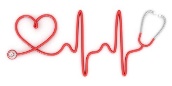 Cascade Medical Care, LLCReason for Visit Patient Name: ___________________________________________________      Date of Birth: _____/______/_______Reason for today’s visit: (please describe the symptoms for your visit today): ____________________________________________________________________________________________________________________________________________________Primary Care Provider: _____________________________ Pharmacy: __________________________ Would you like your records from today’s visit sent to your primary care provider? ____Yes   ____ NoPlease check any symptoms you've experienced over the LAST ONE TO TWO WEEKS:General/ Constitution                               □Activity Change□Appetite Change □Diaphoresis (Sweating) □Fatigue□Fever□Irritability □Unexpected Weight ChangeEar, Nose & Throat □Congestion □Dental Problems □Drooling□ Ear Discharge□Ear Pain □Facial Swelling □Hearing Loss □Mouth Sores □Nosebleeds □Postnasal Drip□ Rhinorrhea (Runny Nose)□Sinus Pressure□ Sneezing □Sore Throat □Tinnitus (Ringing in the Ears) □Trouble Swallowing□Voice ChangeEyes □Eye Discharge□Eye Itching□Eye Pain□Eye Redness□Photophobia (Sensitivity to Light)□Visual Disturbance (Blurred Vision)Respiratory□Apnea□ Chest Tightness□ Choking □Cough □Shortness of Breath □Stridor (Airway Obstruction) □Wheezing Cardiovascular□Chest Pain □Leg Swelling □Palpitations (Irregular Heart Beat)Gastrointestinal □Abdominal Distention (Bloating) □Abdominal Pain□Anal Bleeding □Blood in Stool □Constipation □Diarrhea □Nausea □Rectal Pain□VomitingEndocrine □Cold Intolerance □Heat Intolerance□Polydipsia (Abnormal Thirst) □Polyphagia (Abnormal Hunger) □Polyuria (Abnormal Urination)Genitourinary □Difficulty Urinating □Dysuria (Painful Urination)□Enuresis (Involuntary Urination) □Flank Pain (Low Back Pain)□Frequency Change (Urinary) □Genital Sores □Hematuria (Blood in Urine) □Menstrual Problems □Pelvic Pain □Penile Discharge □Penile Pain □Penile Swelling □Scrotal Swelling □Testicular Pain □Urinary Urgency□ Changes in Urine Stream □Vaginal Bleeding □Vaginal Discharge □Vaginal PainMusculoskeletal□ Arthralgias (Joint Pain)□ Back Pain □Gait Problems□ Joint Swelling □Myalgias (Muscle Pain)□Neck Pain□ Neck StiffnessSkin □Color Change □Pallor (Paleness)□Rash□WoundsAllergy/Immunologic □Environmental Allergies □Food Allergies□Immunocompromised Neurologic □Dizziness □Facial Asymmetry □Headache(s)□ Light Headedness □Numbness □Seizures □Speech Difficulty □Syncope (Loss of Consciousness) □Tremors □Weakness Hematologic □Adenopathy (Swollen Glands) □Bruising Tendency □Bleeding Tendency Behavioral □Agitation □Behavioral Problems □Confusion □Decreased Concentration □Dysphoric Mood (Mood Changes) □Hallucinations □Hyperactive □Nervousness □Anxiety □Self-Injury□ Sleep Disturbance □Suicidal Thoughts Any other symptoms: ______________________________